PRAVILNIK O EVIDENCIJI PRISUSTVANA POSLU ZAPOSLENIH U TEHNIČKOJ ŠKOLI NOVI PAZARПРАВИЛНИК ЈЕ ВЛАСНИШТВО  ТЕХНИЧКЕ ШКОЛЕ  НОВИ ПАЗАРКОПИРАЊЕ  ЈЕ ЗАБРАЊЕНОРЕПУБЛИКА СРБИЈА/REPUBLIKA SRBIJAТЕХНИЧКА ШКОЛА/TEHNIČKA ŠKOLAБр./Br.Датум/Datum: .год.На основу 15.став 2. И става 50. Закона о раду („Сл. гласник РС“, број 75/2014, 13/2017-ОУС и 113/2017), члана 33. И 136.Статута школе (број 04-120/2018, од 29. 03. 2018. године ), а у складу са Правилником о организацији и систематизацији послова у Техничкој школи Нови Пазар , Школски одбор Техничке школе Нови Пазар, на седници одржаног дана 14. 09. 2018. године доносиП Р А В И Л Н И КО ЕВИДЕНТИРАЊУ ПРИСУСТВА НА ПОСЛУ ЗАПОСЛЕНИХУ ТЕХНИЧКОЈ ШКОЛИ НОВИ ПАЗАРI   OПШТЕ ОДРЕДБЕЧлан 1. Правилником о евидентирању присуства на послу запослених ( у даљем тексту:Правилник) ближе се уређују права, обавезе и одговорности запослених лица везане за евиндетирање присуства запослених на радном мести у Техничкој школи Нови Пазар ( у даљем тексту Школа).На права, обавезе одговорности, које су везане за евиденцију доласка и одласка са посла, а нисун уређене овим Правилником, непосредно ће се примењивати одредбе Закона о раду (у даљем тексту Закон) и други општи акти који уређују ову област. Члан 2.Правилник се односи на неодређено време и примењује се на све запослене.II  ЕВИДЕНЦИЈА ПРИСУСТВАЧлан 3.Евиденцију присуства на послу запослених у Школи свакодневно воде лица задужена за вођење евиденције: -Дежурни  наставници за наставно особље -Секретар Школе за ненаставно особље Лице задужено за вођење задужује ко ће у његовом одсуству, уместо њега, водити евиденцију присуства на послу.Члан 4.Лице задужено за вођење евиденције води евиденцију на прописаним обрасцима (Образац  1 и Образац 2) који су саставни делови овога Правилника.У образац се уноси да ли је запослени био присутан на послу или основ одсуства запослениг.У случају осуства запосленог са посла, лице задужено за вођење евиденције уноси ознаке из шифрарника о основи одсуства са посла.Запослени је обавезан да у сличају одсуства обавести директора Школе и лице задужено за вођење евиденције о разлогу одсуства  у складу  са Законом. Члан 5.Основе за одсуство са посла које су дате у шифранику су: ГО-годишњи одмор СП- службени путБ-боловањеПО-плаћено одсуство НО- неплаћено одсуство С-славаСД- слободан дан Н-неоправдано одсуствоЧлан 6.За течност података у евиденцији присуства на послу одговорно је лице задужено за вођење евиденције.Нетачно приказивање података у евиденцији присуства на послу преставља повреду радне обавезе. Евиденцију –попуњен образац за тај дан, дежурни наставник прилаже у књигу дежурства.III  РАДНО ВРЕМЕ ЗАПОСЛЕНИХЧлан 7.Пуно радно време је у складу са Законом, 40 часова у радној недељи.Почетак и крај радног времена, као и распоред радног времена у оквиру радне недеље , утврђује се на основу Наставног плана и програма образовања и васпитања.Школског програма и Годишњег плана рада Школе.Члан 8.Наставно особљеНаставнику  и стручном сараднику сваке школске године директор решењем утврђује статус у погледу рада са пуним или непуним радним временом, на основу програма образовања и васпитања, Годишњег плана рада и поделе часова и извођење обавезних предмета и изборних програма и активности, у складу са планом и програмом наставе учења.Дежурни наставник долази 15 минута пре почетка наставе у смени-у 7:15 часова у преподневној смени и у 13:20 часова у поподневној смени.Члан 9.Наставничко особљеНаставно особље у оквиру осмочасовног радног времена Школе ради у првој смени или комбиновано , све у зависности од потреба процеса рада.IV     ПРЕЛАЗНЕ И ЗАВРШНЕ ОДРЕДБЕЧлан 10.Овај правилник на снагу осмог дана од дана објављивања на огласној табли Школе.У  Новом Пазару                                                                                                                                                                                                  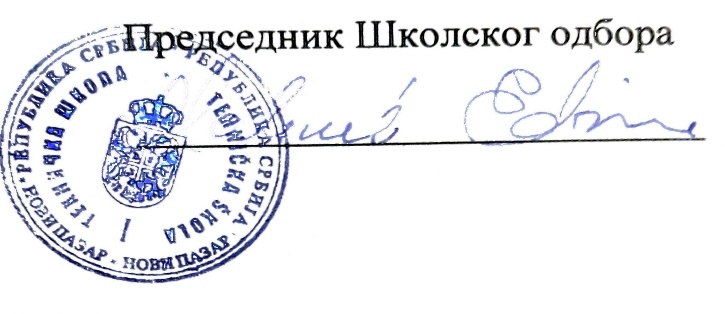 